Data: 21.04.2020 r. klasa: IVTemat: XVII wiek – stulecie wojen Przepisz do zeszytu: temat lekcji Przepisz punkty 1,2,3,4,5 Przeczytaj informacje zawarte w temacie z To już wiem przepisz punkty 1,5,6 Wykonaj ćwiczenia: ćw.1 Odpowiedz na pytania: Napisz pytania i odpowiedzi Dlaczego najazd na Polskę jest nazywany jako potop szwedzki ? Jak wyglądała obrona przed Szwedami – Jasna Góra: - gdzie znajduje się Jasna Góra, -kiedy nastąpiło oblężenie klasztorućw. 2 Napisz krótko, kim byli: Augustyn Kordecki Stefan Czarnecki Jan III Sobieski, z czego zasłynął ćw. 3 W wojnie z Turkami w odsieczy wiedeńskiej brali udział żołnierze polscy – husaria. Popatrz na ilustrację str. 82 i wymień elementy wyposażenia i uzbrojenia ćw. 4 wyjaśnij pojęcia: wiktoria, odsiecz, epidemia Zadania wyślij do dnia 06.05. 2020 r. na adres sosw112@wp.pl W razie trudności możesz skontaktować się z nauczycielem ( konsultacje tel. poniedziałek – piątek godz. 9.00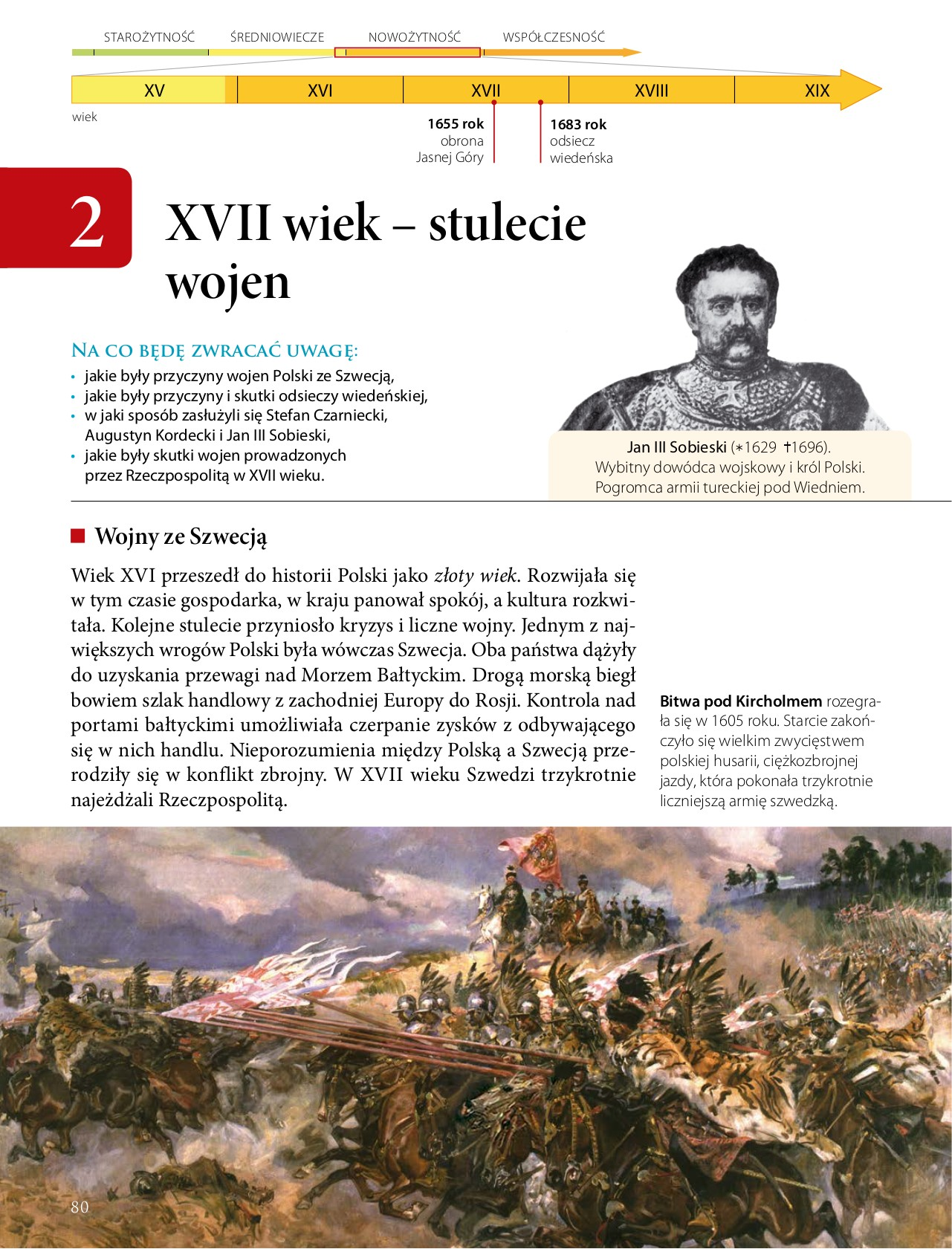 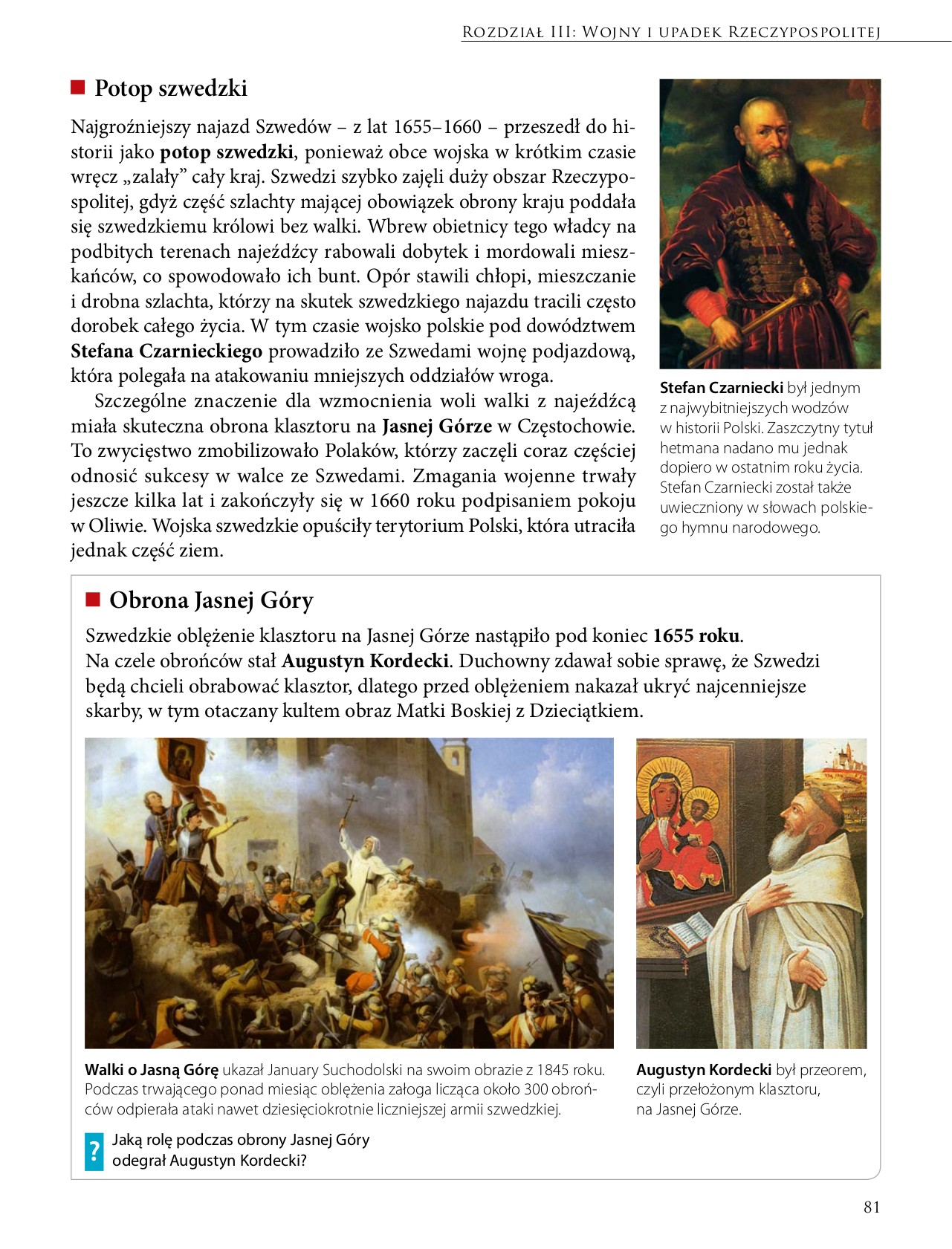 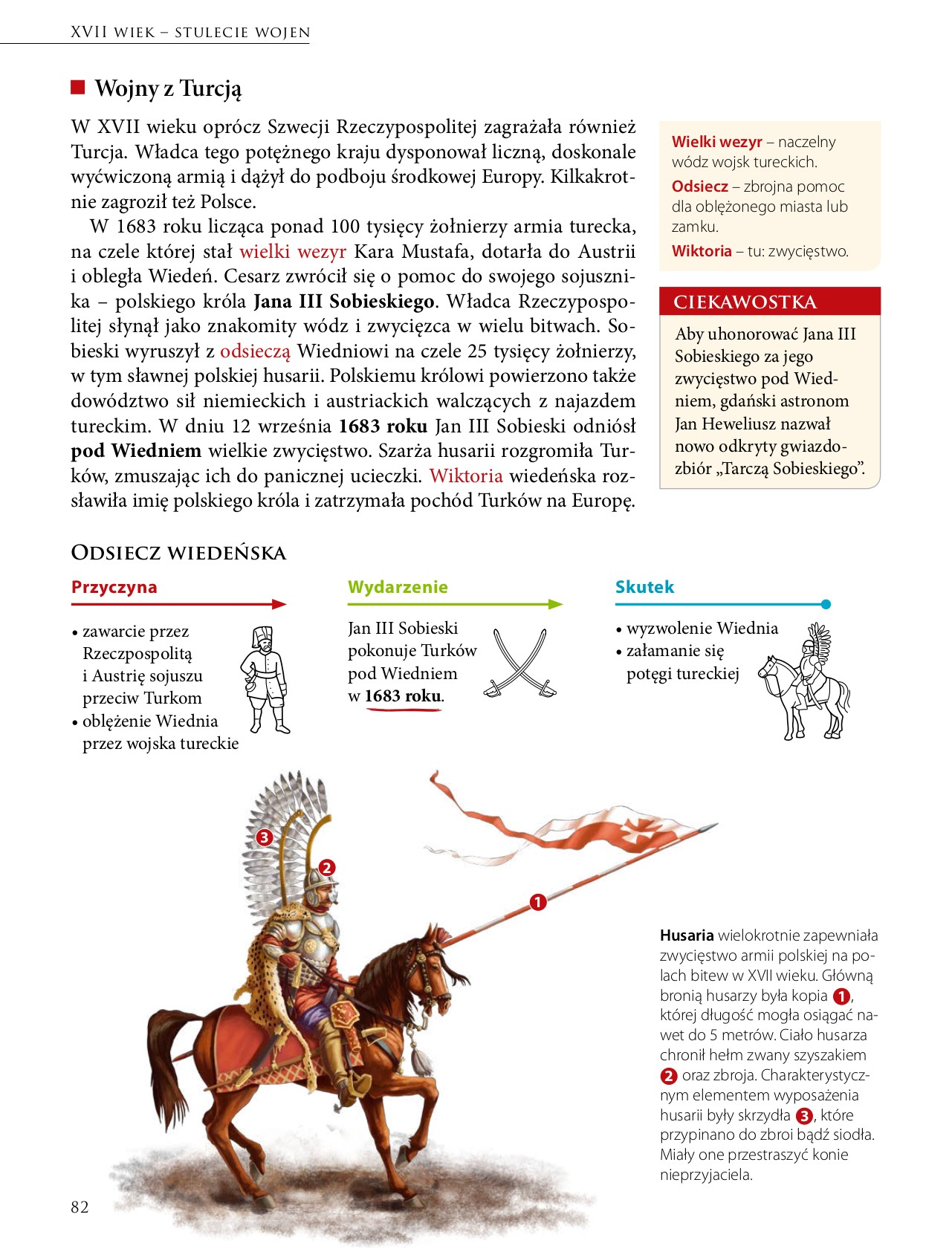 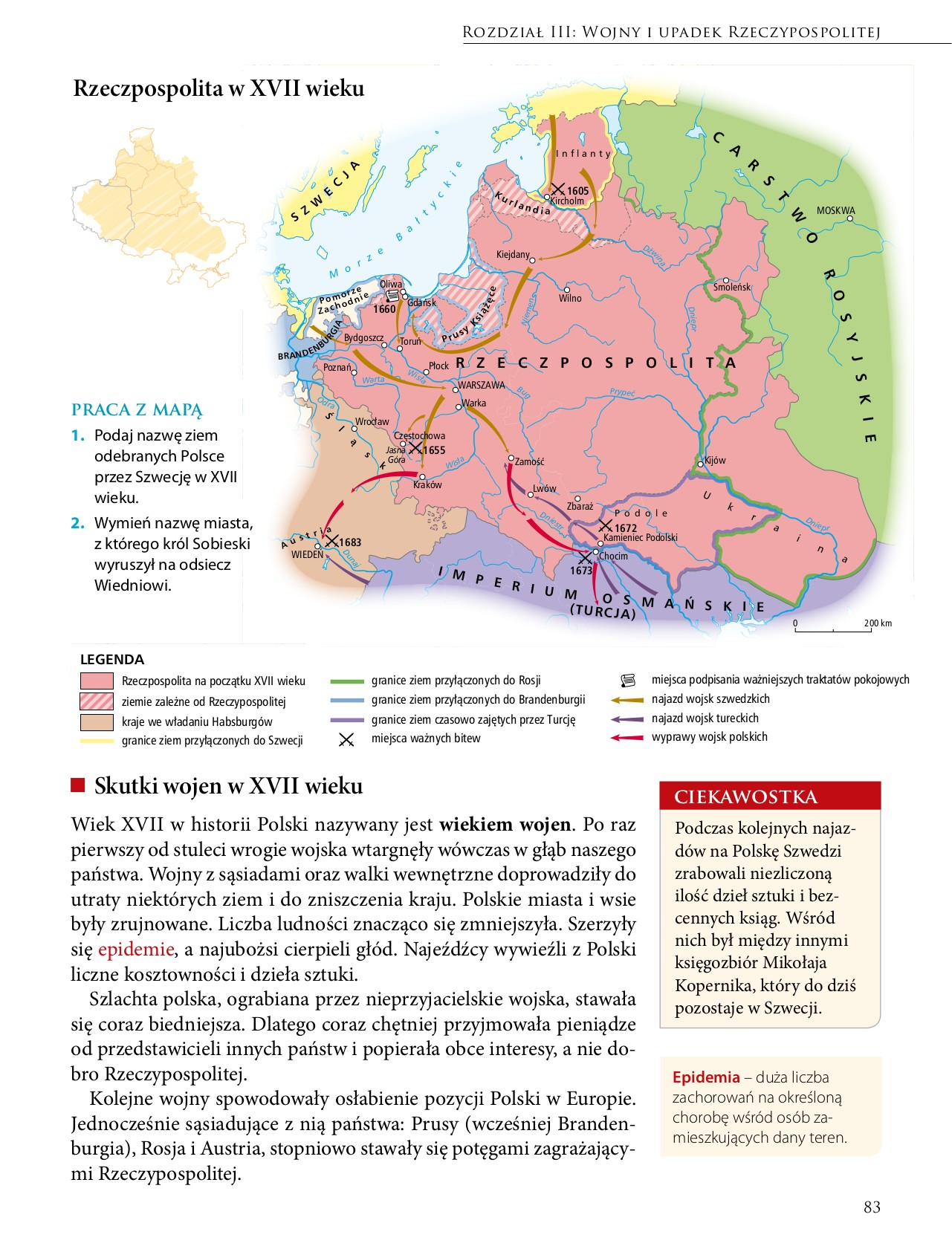 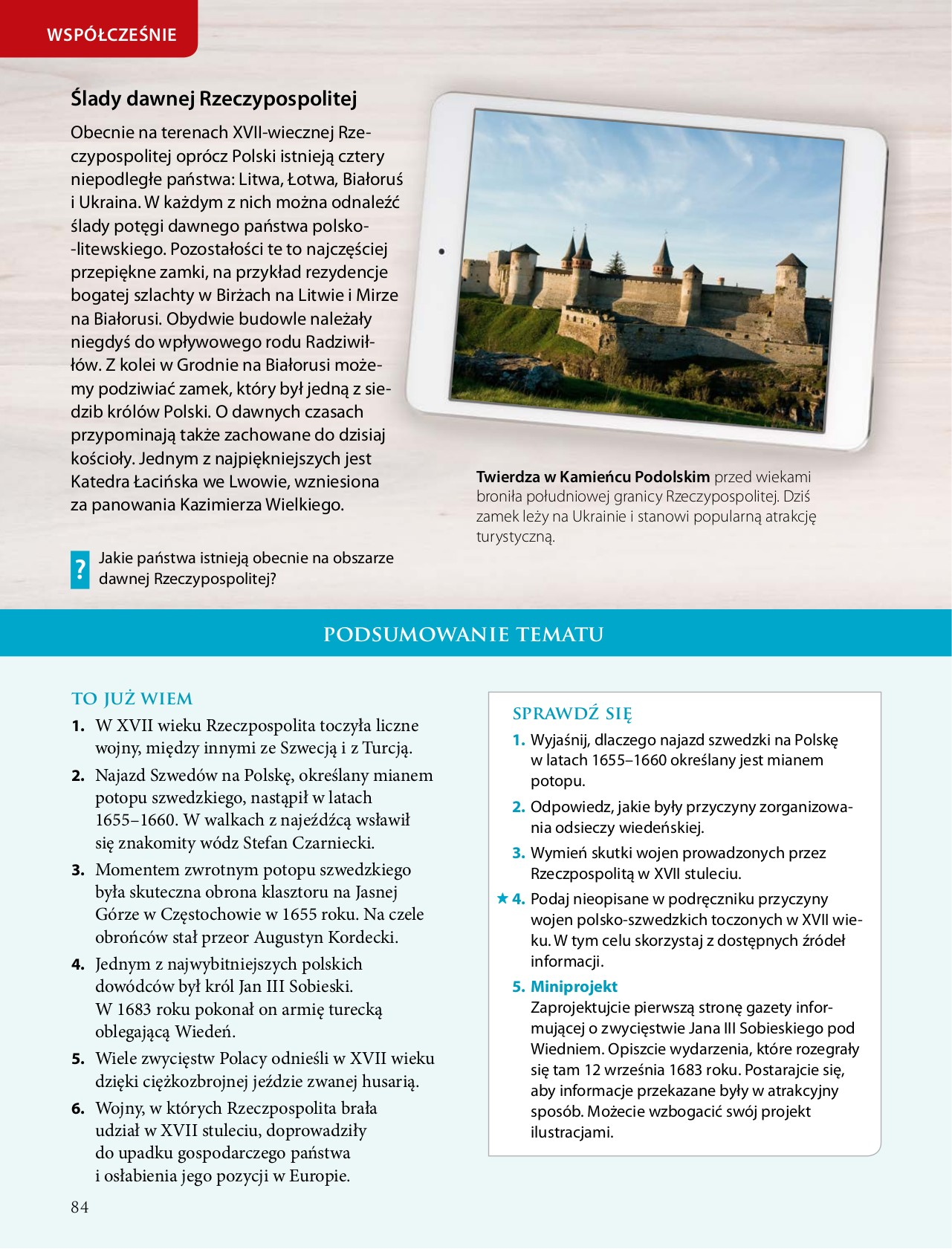 Data: 28.04. 2000 r. klasa: IV Temat: Tadeusz Kościuszko na czele powstania 1.	Przepisz do zeszytu temat lekcji 2.	Przepisz punkty 2,3,5 3.	Przeczytaj informacje zawarte w temacie lekcji 4.	Przepisz z To już wiem punkty 3,6 5.	Wykonaj ćwiczenia ćw. 1 Na czele powstania przeciw zaborcom wybuchło powstanie kościuszkowskie odpowiedz na pytania: - kiedy wybuchło-  kto stanął na jego czele ćw. 2 Powstańcy walczyli z wrogiem – Rosjanami w bitwach : pod Racławicami, pod Maciejowicami Odpowiedz na pytania: w bitwie pod Racławicami Polacy ( wygrali/przegrali) w bitwie pod Maciejowicami Polacy ( wygrali/przegrali) ćw. 3 Powstańcy walczący w powstaniu nazywani są kosynierzy odpowiedz dlaczego ćw. 4 dla chętnych Tadeusz Kościuszko to bohater narodowy Polski, ale znany jest także w innych państwach, w jakich, gdzie stoją  jego pomniki Zadania wykonaj do dnia 08.05. 2020 r. i wyślij na adres sosw112@wp.pl W razie trudności możesz skontaktować się z nauczycielem ( konsultacje poniedziałek – piątek godz. 9.00- 10.00)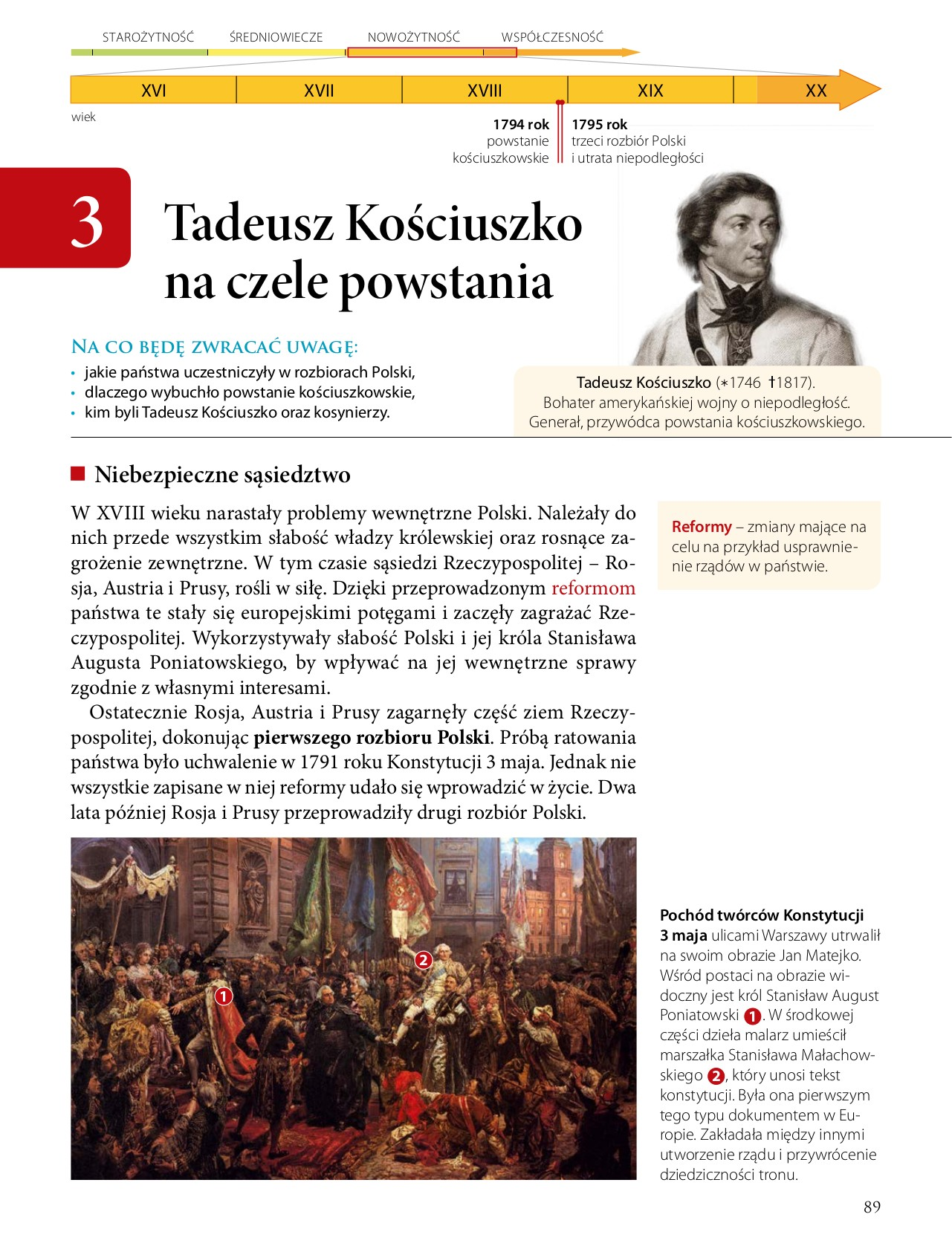 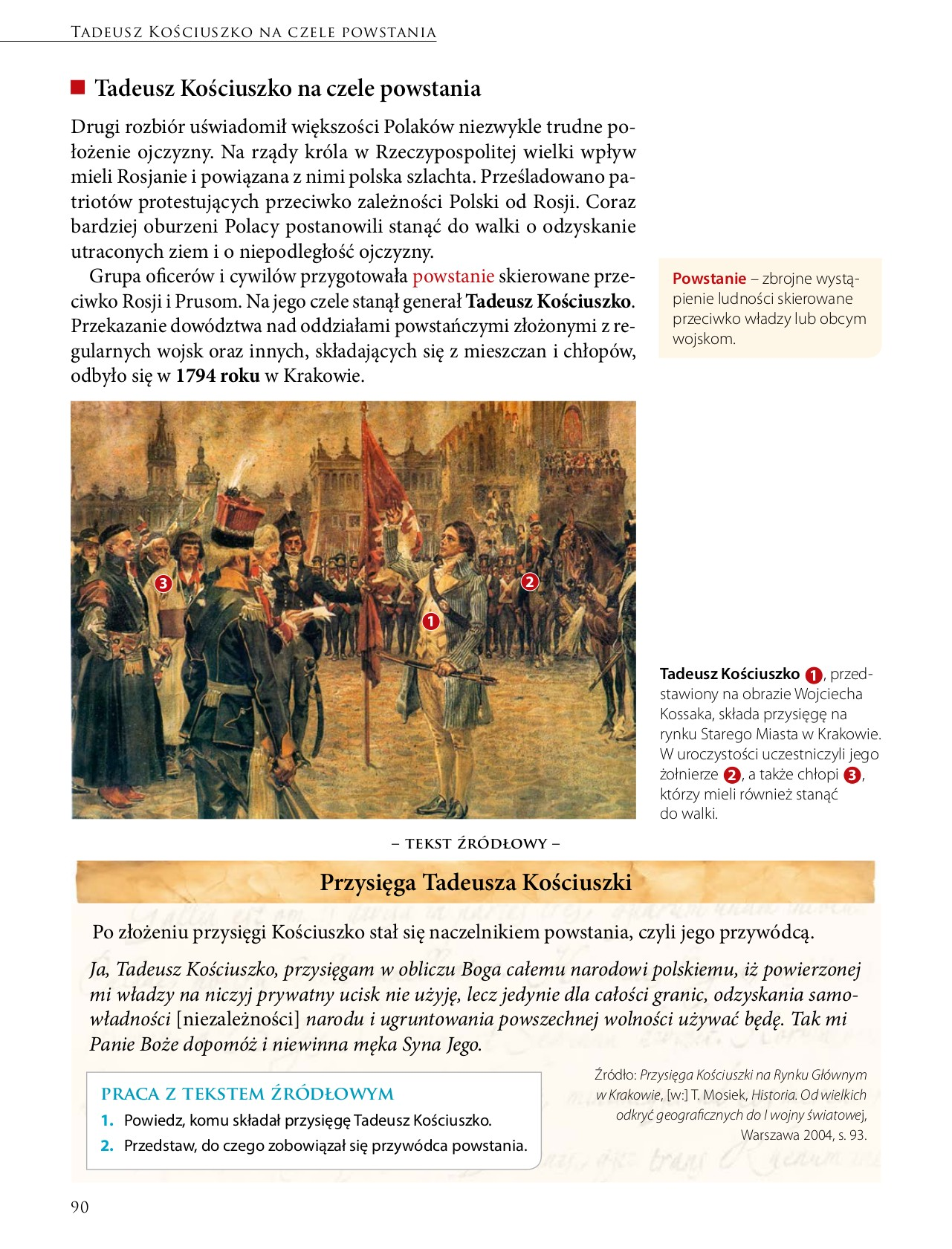 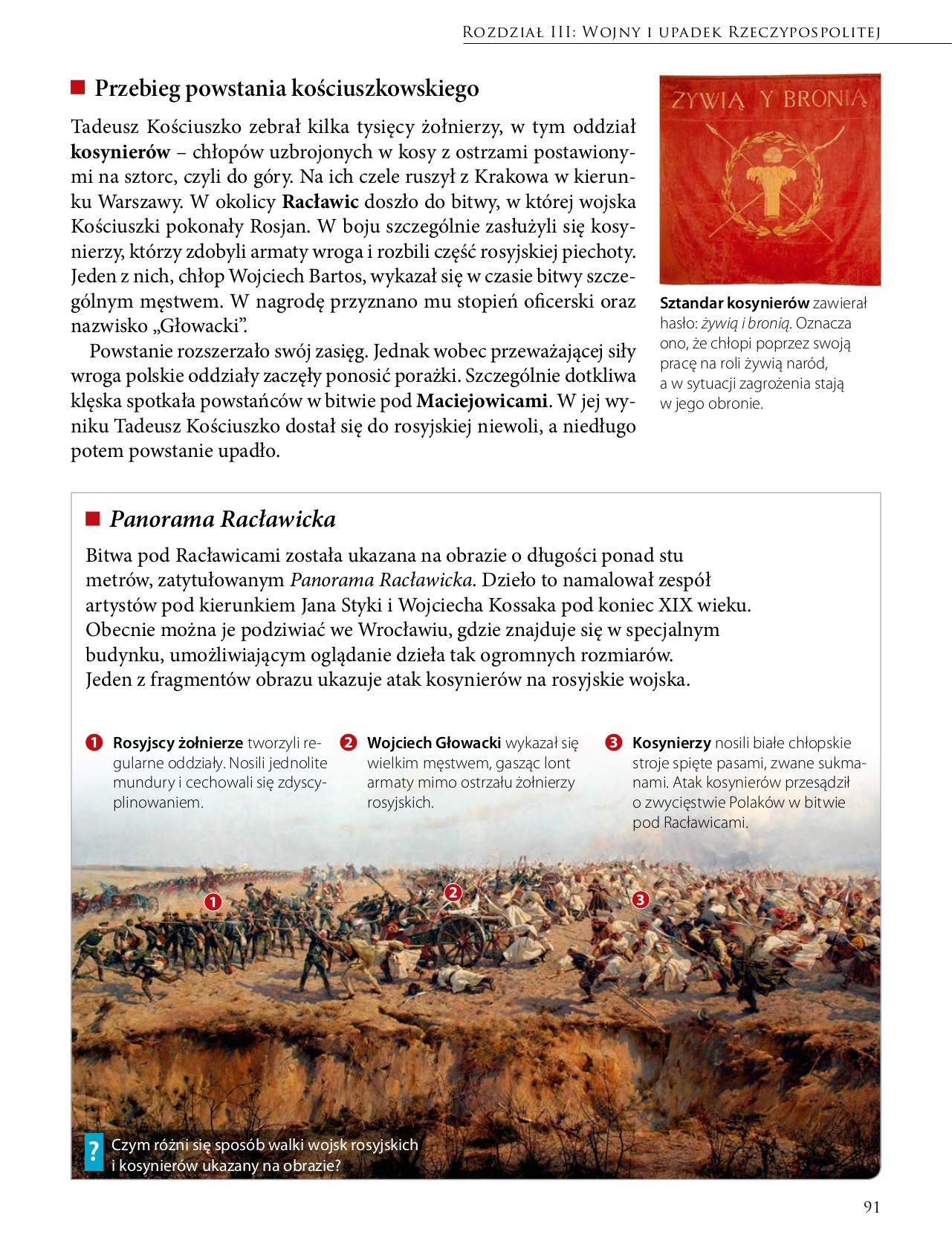 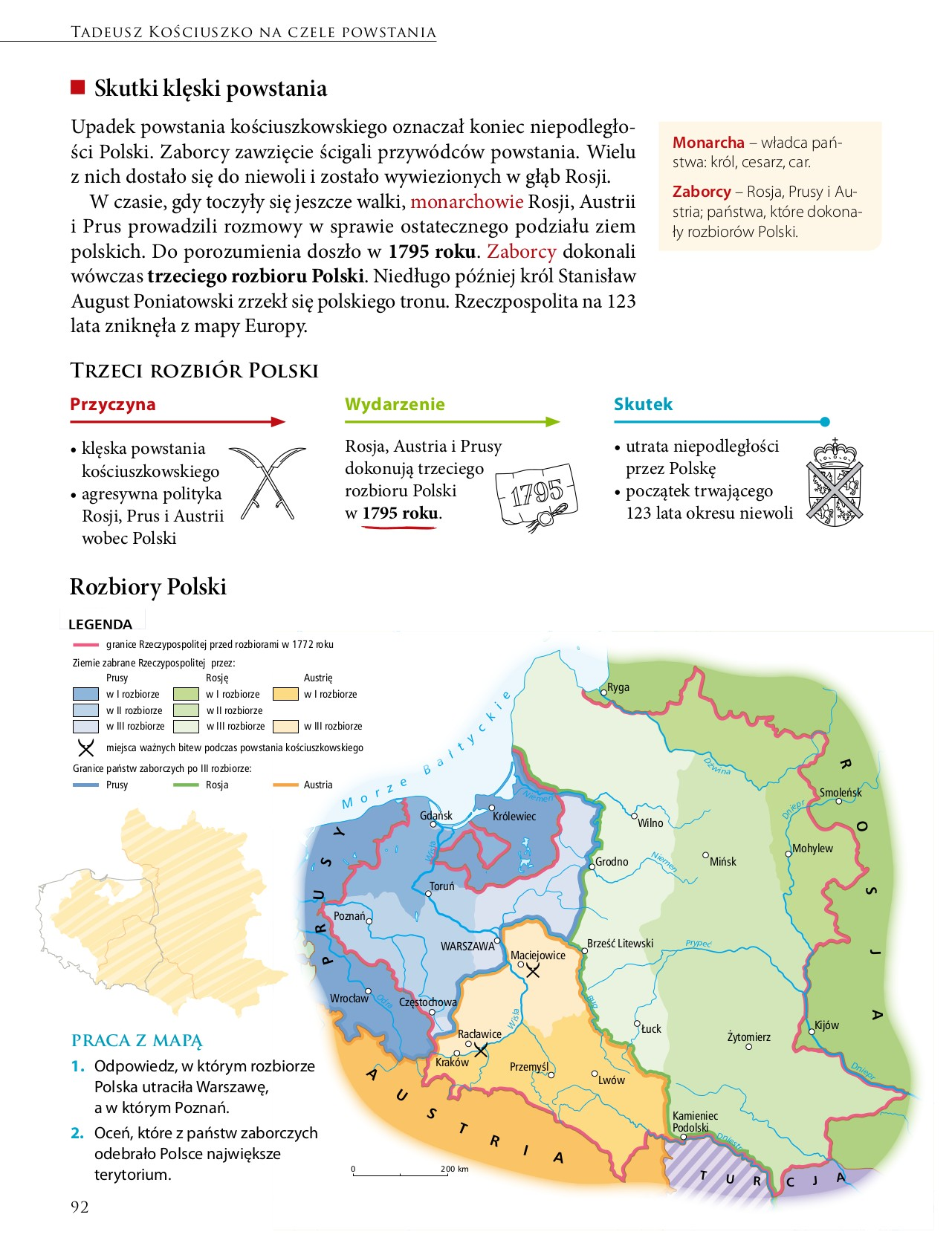 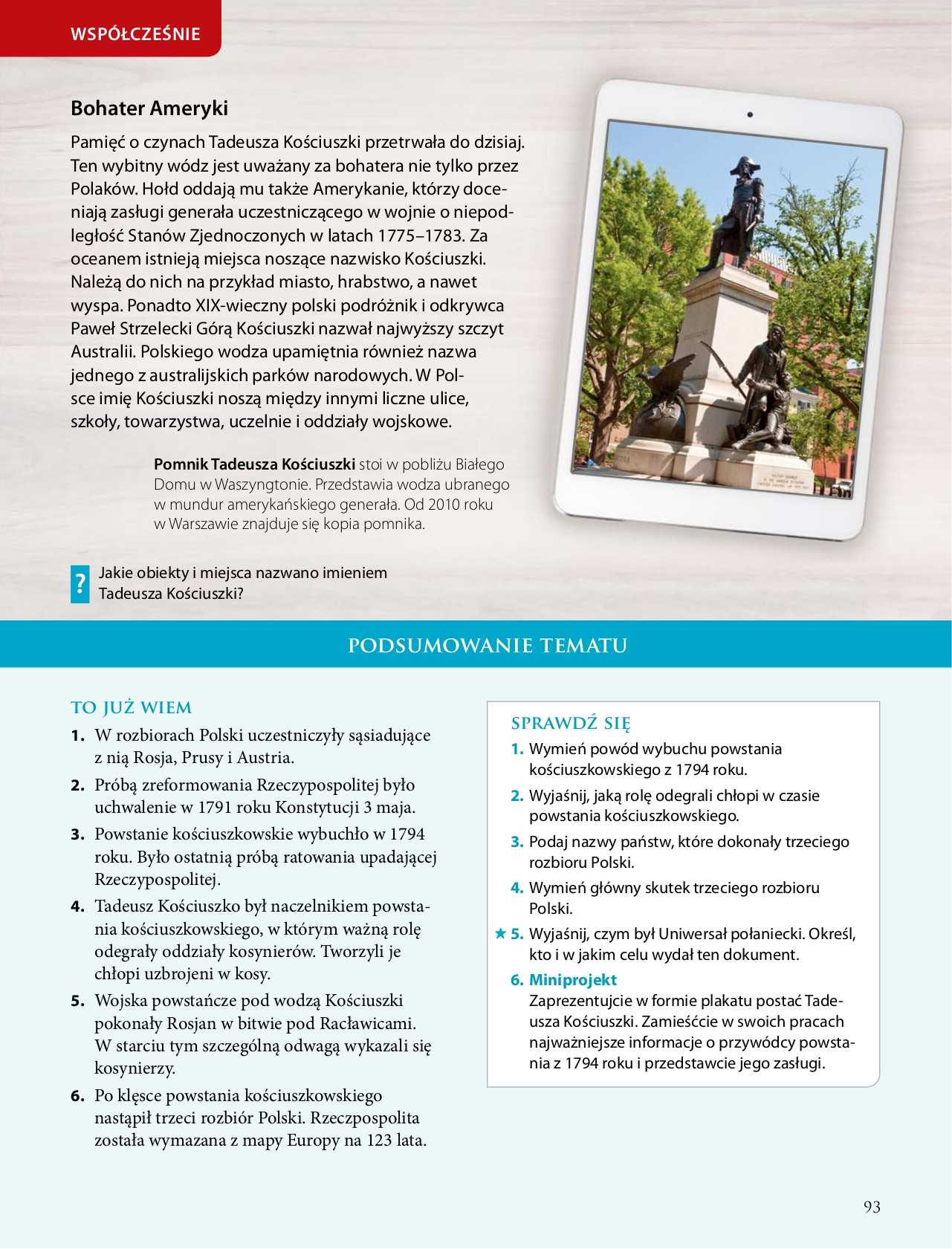 